Муниципальное бюджетное дошкольное образовательное учреждение«Детский сад присмотра и оздоровления № 46  «Светлячок»  г. Рубцовска   Алтайского края658222, г. Рубцовск, ул. Октябрьская, 19тел. (38557) 2-49-20, 2-49-81e-mail: detskiisad46@yandex.ru"Конспект сюжетно-ролевой игры "Подарки для   Винни-Пуха" Из опыта работы воспитателя МБДОУ «Детский сад присмотра и оздоровления №46 «Светлячок», Аверцевой М.А.Цель.  Формирование ролевого взаимодействия.Задачи. 
- Обучать детей развивать и реализовывать сюжет игры;
- Формирование навыков культурного поведения в общественных местах; 
- Развивать умение использовать предметы-заместители, устанавливать ролевые отношения, вести ролевой диалог;
- Воспитывать доброжелательные взаимоотношения между детьми.Игровой материал.  Материал  (стулья) для постройки транспорта,  руль, сумка для кондуктора и билеты.  Мягкие игрушки,  муляжи продуктов, предметы - заместители, касса – 2 шт., деньги, кошельки. Шары, праздничные колпачки, подарочные пакеты.  Вывески,  названий отделов магазина, одежда и головные уборы для продавцов, сумки, корзины для продуктов, звонок, чеки. Игрушка Винни – Пух (медвежонок). Подготовка к игре. Чтение, беседы и рассматривание картинок о профессиях торгового центра.  Посещение магазина вместе с мамами, приготовление поделок (кошельков)  на занятии ручного труда, этические беседы о поведении ребят в общественных местах, игра в «магазин». Внесение новых игрушек и предметов. Рассказ воспитателя о том, как мы играли в детстве.Игровые роли.  Директор магазина, продавцы – кассиры  2 ребенка, покупатели, шофер,  кондуктор, охранник.Словарная работа. Торговый центр, вежливые слова, покупатели, продавец,     директор магазина, клиент, посетитель, кассир, охранник, водитель.Ход игрыВоспитатель. Ребята, к нам сегодня пришло приглашение от  Винни-Пуха. «Здравствуйте дети! У меня сегодня день рождение, и я приглашаю вас к себе в гости».Он пишет, что у него сегодня день рождение, и он приглашает нас к себе в гости! - Как вы думаете, а если мы все придем и поздравим Винни-Пуха  с днем рождения, ему будет приятно? (ответы) - Значит, мы принимаем приглашение? (ответы)- Когда у вас  в семье у кого-нибудь  день рождение, как дома готовятся к празднику? (ответы - покупают друг другу подарки, открытки; покупают продукты для праздничного стола, ходим в гости). - Дети, как вы думаете, как нам нужно подготовится к празднику? (ответы)- Сегодня у нас открывается «Торговый центр”, это магазин в котором есть такие отделы как  «Продукты», «Игрушки», «Книги», мы отправимся туда, и приобретем все, что мы хотим.
- Дети, как можно  добраться  до Торгового центра?  (Дети выбирают,  на каком транспорте поедут). 
- Хорошо, мы выбрали транспорт на котором  отправимся за подарками. Давайте теперь распределим роли для всей  игры.  Нам нужен:  шофер, кондуктор, продавец – кассир 2 человека, охранник и директор магазина.  
       (Дети распределяют роли,  воспитатель помогает.   Если  дети затрудняются,  или происходит спор, то можно обратиться к считалочке  «Стакан, лимон – вышел он» или другая).
Затем дети приступают  к «строительству» транспорта: ставят парами стульчики, впереди ставят стул для шофера. Детям раздаются кошельки с деньгами. Затем дети присаживаются на места и  покупают билеты у кондуктора. 
                   Звучит музыка «Песенка друзей»  (если хотят, дети подпевают)  - Ну, что ж, дети мы приехали с вами в торговый центр, и прежде, чем приобрести покупки, мы с вами должны вспомнить, как должен покупатель разговаривать с продавцом, а продавец с покупателем.  И предложить одно из главных условий игры: без слов “будьте добры”, “пожалуйста”, “спасибо” товары отпускаться не будут; не будут предоставлены услуги. 
        Дети становятся на свои игровые места, а остальные  берут корзинки, сумки и идут за покупками. Дальше начинается игра.Директор магазина  (воспитатель) объявляет об открытии  «Торгового центра»,  приветливо встречает покупателей. После этого покупатели расходятся по отделам и делают покупки. Идет оживлённая торговля.  Все товары имеют цену, в рамках программного материала (счёт до 10 рублей). Продавец вежливо здоровается с покупателем, предлагает ему товар, даёт его посмотреть, показывает, как с ним можно обращаться, говорит, сколько он стоит.Воспитатель подсказывает по необходимости:   А вы не забыли купить открытку для  Винни-Пуха? А что вы принесёте из магазина для праздничного стола? Как вы думаете, какой подарок нужно подарить Винни-Пуху?  Чему он будет очень рад? Не забудьте приобрести подарочный пакет, куда можно положить подарок.Заплатив в кассу названную продавцом сумму и взяв чек, покупатель   получает у него свою покупку.Охранник, после того как покупателей становится меньше, объявляет, что магазин закрывается на обед.
 Воспитатель напоминает детям, «продавцам и кассирам»,  убрать своё рабочее место. Дети поправляют игрушки на полках,  наводит порядок на своём рабочем месте. Затем присоединяются ко всем детям.- Все дети приобрели то, что хотели  подарить Винни – Пуху? 
- Поторопимся на  троллейбус, чтобы успеть  на праздник  Винни – Пуха.
Дети садятся в троллейбус, приобретают билеты. Звучит музыка «Песенка друзей»,  если хотят, дети подпевают  (музыка). Дети приезжают  в детский сад.
- Дети, мы с вами идем на день рождения, давайте оденем на головы праздничные колпачки, ведь придя  в гости, мы хотим сделать для Винни – Пуха  праздничное настроение (одеваем).
-  А еще, нам надо выбрать ребенка, который будет рядом с Винни – Пухом  (выбирают, возможно считалочкой).  
- Далее дети подходят к  Винни – Пуху, становятся в круг и поют «Каравай». Звучит музыка «Каравай». Затем дети дарят  ему подарки и говорят поздравительные слова.  Итог игрыОбсуждение игры. В какую игру мы сегодня играли, кем мы были? Если мы продавали – то мы были продавцами. Если покупали?  Кто следил за порядком в магазине и охранял его? У кого рассчитывались за товар?  Кто нас возил в троллейбусе? Кто нас обелечивал?
Хорошо играть вместе? Мы ещё поиграем с вами в магазин и можно пригласить ребят  из другой группы в наш «Торговый центр».Он пишет, что у него сегодня день рождение, и он приглашает нас к себе в гости! - Как вы думаете, а если мы все придем и поздравим Винни-Пуха  с днем рождения, ему будет приятно? (ответы) - Значит, мы принимаем приглашение? - Когда у вас  в семье у кого-нибудь  день рождение, как дома готовятся к празднику? - Дети, как вы думаете, как нам нужно подготовится к празднику? (ответы)- Сегодня у нас открывается «Торговый центр”, это магазин в котором есть такие отделы как  «Продукты», «Игрушки», «Книги», мы отправимся туда, и приобретем все, что мы хотим.- Дети, как можно  доехать  до Торгового центра? 
- Хорошо, мы выбрали транспорт на котором  отправимся за подарками. Давайте теперь распределим роли для всей  игры.  Нам нужен:  шофер, кондуктор, продавец – кассир 2 человека, охранник и директор магазина.  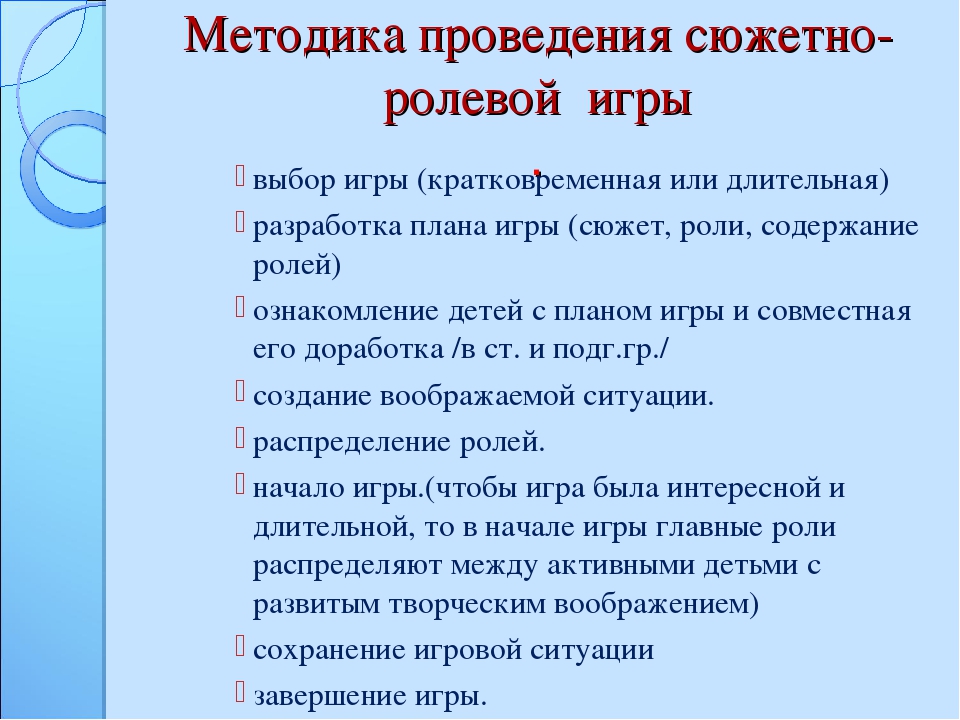 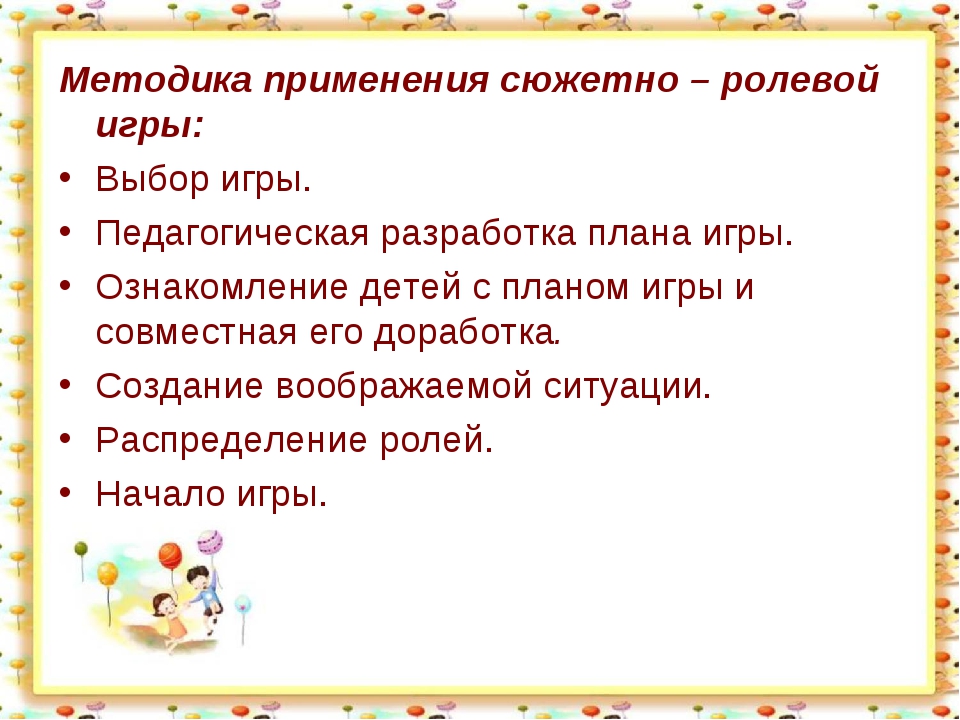 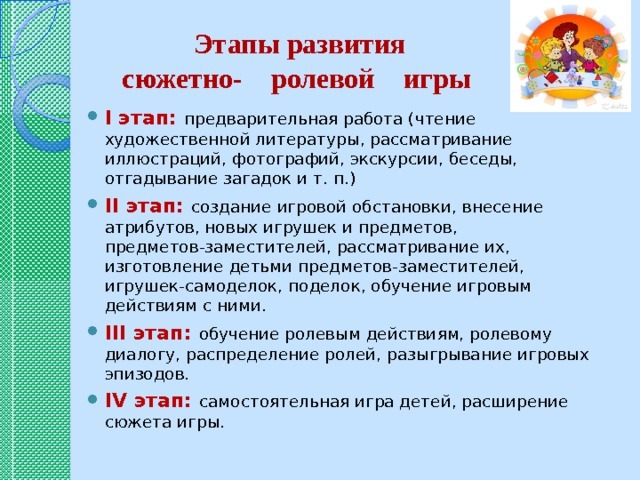 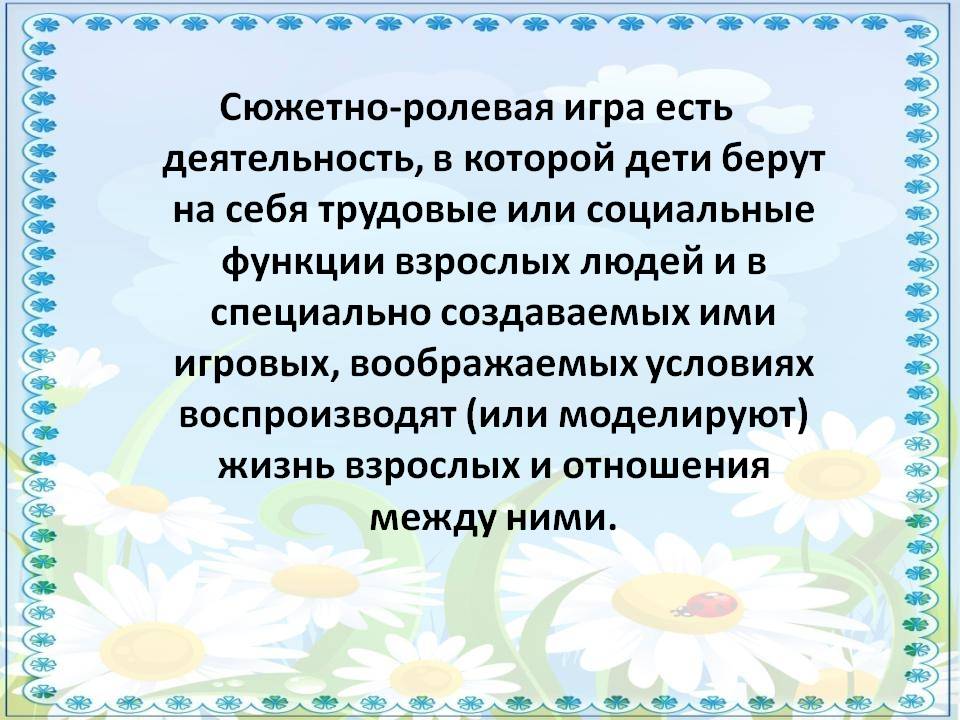 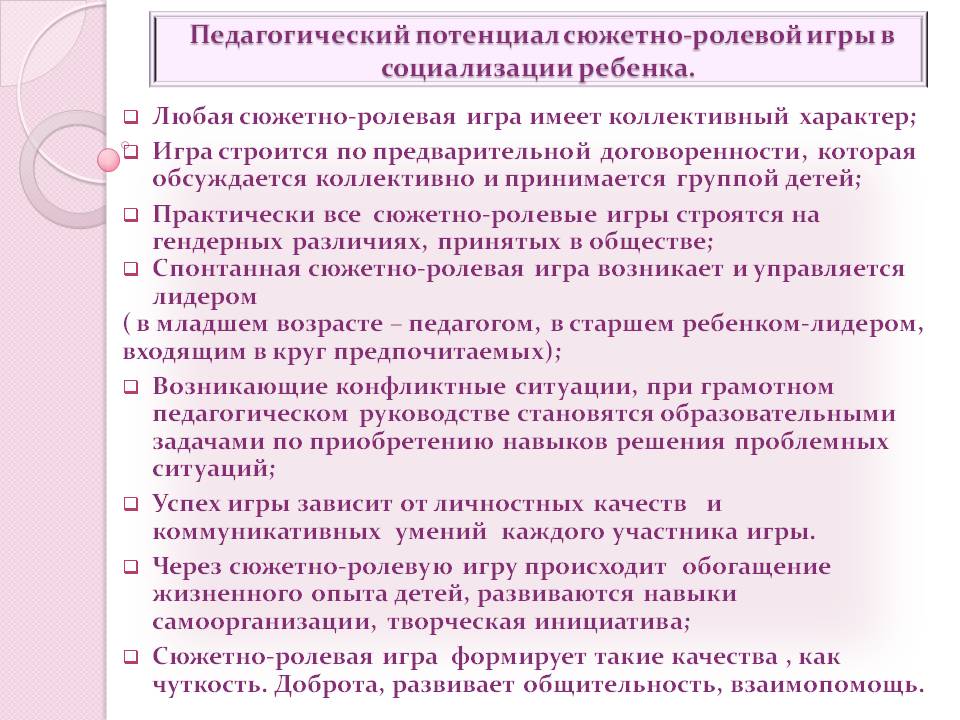 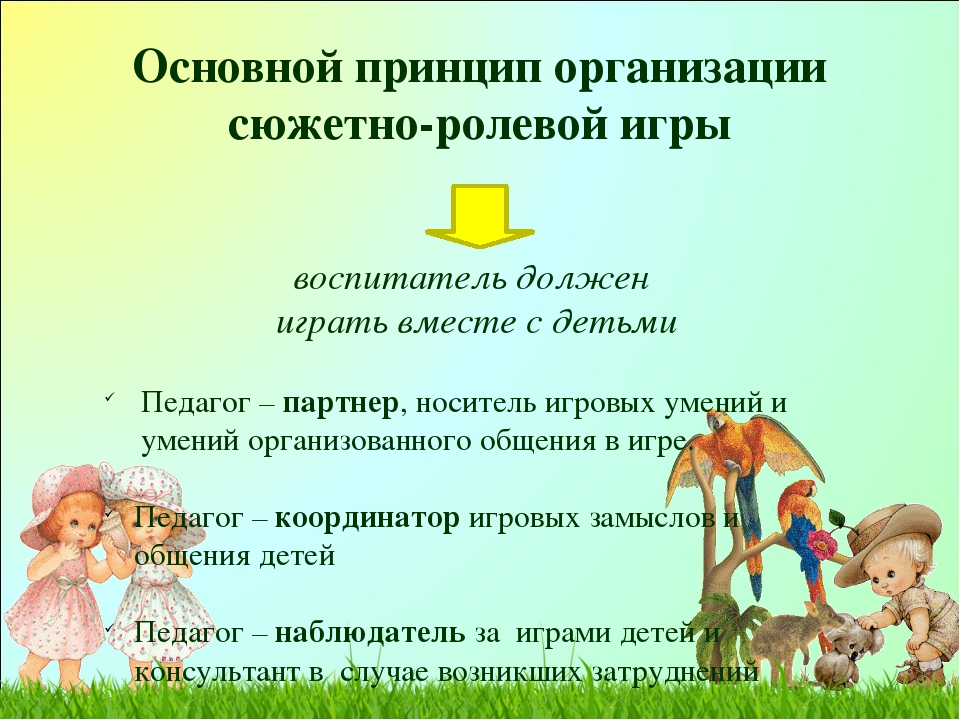 Если приравнять сюжетно-ролевую игру к обучающей форме занятия с детьми, то её длительность в старшей группе, согласно нормам САНПИН, составит не более 25 минут